Приём норм ГТО в МОАУ  «Боровая СОШ»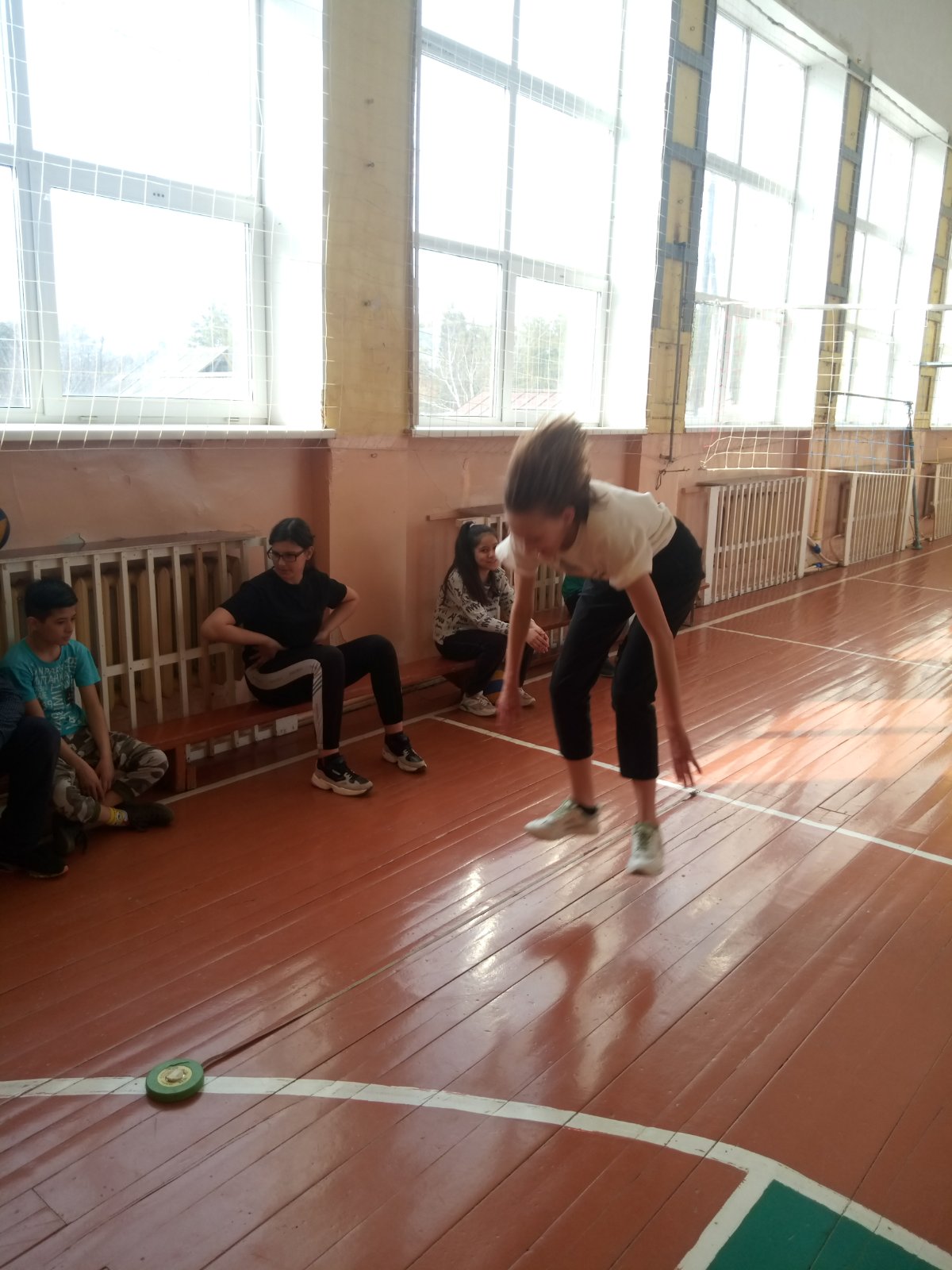 